Letztes Änderungsdatum 05.02.2020Resistenztestung und Antibiotika-DosierungResistenztestung und Antibiotika-DosierungResistenztestung und Antibiotika-DosierungResistenztestung und Antibiotika-DosierungResistenztestung und Antibiotika-DosierungResistenztestung und Antibiotika-DosierungResistenztestung und Antibiotika-DosierungDie Resistenztestung wird entsprechend den Empfehlungen des EUCAST (European Committee on Antimicrobial Susceptibility Testing) durchgeführt. Die EUCAST-Grenzwerte basieren auf den unten aufgeführten Dosierungen (für Erwachsene ohne Therapie-modifizierende Faktoren, z.B. Einschränkung der Nierenfunktion). Es wird zwischen einer Standarddosierung und einer hohen Dosierung unterschieden. Die hohe Dosis ist bei bestimmten Indikationen oder bei bestimmten Erregern indiziert und soll bei Antibiotika eingesetzt werden, die als „I“ (sensibel bei erhöhter Exposition) auf dem Antibiogramm berichtet worden sind, sofern nicht eine Anreicherung des Antibiotikums am Infektionsort erfolgt.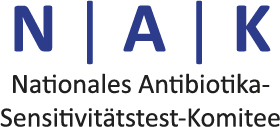 Sollte eine zu niedrige Dosierung verwendet werden, kann auch bei einem empfindlichen Erreger NICHT von einer Wirksamkeit ausgegangen werden! Die Dosierung bei der Therapie von Infektionen richtet sich nach einer Vielzahl von Patientenfaktoren und z.T. den Infektionserregern. Die unten aufgeführten Dosierungen sind nicht als erschöpfender Leitfaden zur Dosierung im klinischen Alltag zu verstehen und ersetzen nicht Leitlinien oder spezifische nationale oder regionale Dosierungsempfehlungen! Die richtige Dosierung ist vom Anwender in jedem Einzelfall zu überprüfen! Im Zweifelsfall sollte Rücksprache mit einem mikrobiologisch-infektiologisch geschulten Kollegen erfolgen.Die Resistenztestung wird entsprechend den Empfehlungen des EUCAST (European Committee on Antimicrobial Susceptibility Testing) durchgeführt. Die EUCAST-Grenzwerte basieren auf den unten aufgeführten Dosierungen (für Erwachsene ohne Therapie-modifizierende Faktoren, z.B. Einschränkung der Nierenfunktion). Es wird zwischen einer Standarddosierung und einer hohen Dosierung unterschieden. Die hohe Dosis ist bei bestimmten Indikationen oder bei bestimmten Erregern indiziert und soll bei Antibiotika eingesetzt werden, die als „I“ (sensibel bei erhöhter Exposition) auf dem Antibiogramm berichtet worden sind, sofern nicht eine Anreicherung des Antibiotikums am Infektionsort erfolgt.Sollte eine zu niedrige Dosierung verwendet werden, kann auch bei einem empfindlichen Erreger NICHT von einer Wirksamkeit ausgegangen werden! Die Dosierung bei der Therapie von Infektionen richtet sich nach einer Vielzahl von Patientenfaktoren und z.T. den Infektionserregern. Die unten aufgeführten Dosierungen sind nicht als erschöpfender Leitfaden zur Dosierung im klinischen Alltag zu verstehen und ersetzen nicht Leitlinien oder spezifische nationale oder regionale Dosierungsempfehlungen! Die richtige Dosierung ist vom Anwender in jedem Einzelfall zu überprüfen! Im Zweifelsfall sollte Rücksprache mit einem mikrobiologisch-infektiologisch geschulten Kollegen erfolgen.Die Resistenztestung wird entsprechend den Empfehlungen des EUCAST (European Committee on Antimicrobial Susceptibility Testing) durchgeführt. Die EUCAST-Grenzwerte basieren auf den unten aufgeführten Dosierungen (für Erwachsene ohne Therapie-modifizierende Faktoren, z.B. Einschränkung der Nierenfunktion). Es wird zwischen einer Standarddosierung und einer hohen Dosierung unterschieden. Die hohe Dosis ist bei bestimmten Indikationen oder bei bestimmten Erregern indiziert und soll bei Antibiotika eingesetzt werden, die als „I“ (sensibel bei erhöhter Exposition) auf dem Antibiogramm berichtet worden sind, sofern nicht eine Anreicherung des Antibiotikums am Infektionsort erfolgt.Sollte eine zu niedrige Dosierung verwendet werden, kann auch bei einem empfindlichen Erreger NICHT von einer Wirksamkeit ausgegangen werden! Die Dosierung bei der Therapie von Infektionen richtet sich nach einer Vielzahl von Patientenfaktoren und z.T. den Infektionserregern. Die unten aufgeführten Dosierungen sind nicht als erschöpfender Leitfaden zur Dosierung im klinischen Alltag zu verstehen und ersetzen nicht Leitlinien oder spezifische nationale oder regionale Dosierungsempfehlungen! Die richtige Dosierung ist vom Anwender in jedem Einzelfall zu überprüfen! Im Zweifelsfall sollte Rücksprache mit einem mikrobiologisch-infektiologisch geschulten Kollegen erfolgen.Die Resistenztestung wird entsprechend den Empfehlungen des EUCAST (European Committee on Antimicrobial Susceptibility Testing) durchgeführt. Die EUCAST-Grenzwerte basieren auf den unten aufgeführten Dosierungen (für Erwachsene ohne Therapie-modifizierende Faktoren, z.B. Einschränkung der Nierenfunktion). Es wird zwischen einer Standarddosierung und einer hohen Dosierung unterschieden. Die hohe Dosis ist bei bestimmten Indikationen oder bei bestimmten Erregern indiziert und soll bei Antibiotika eingesetzt werden, die als „I“ (sensibel bei erhöhter Exposition) auf dem Antibiogramm berichtet worden sind, sofern nicht eine Anreicherung des Antibiotikums am Infektionsort erfolgt.Sollte eine zu niedrige Dosierung verwendet werden, kann auch bei einem empfindlichen Erreger NICHT von einer Wirksamkeit ausgegangen werden! Die Dosierung bei der Therapie von Infektionen richtet sich nach einer Vielzahl von Patientenfaktoren und z.T. den Infektionserregern. Die unten aufgeführten Dosierungen sind nicht als erschöpfender Leitfaden zur Dosierung im klinischen Alltag zu verstehen und ersetzen nicht Leitlinien oder spezifische nationale oder regionale Dosierungsempfehlungen! Die richtige Dosierung ist vom Anwender in jedem Einzelfall zu überprüfen! Im Zweifelsfall sollte Rücksprache mit einem mikrobiologisch-infektiologisch geschulten Kollegen erfolgen.Die Resistenztestung wird entsprechend den Empfehlungen des EUCAST (European Committee on Antimicrobial Susceptibility Testing) durchgeführt. Die EUCAST-Grenzwerte basieren auf den unten aufgeführten Dosierungen (für Erwachsene ohne Therapie-modifizierende Faktoren, z.B. Einschränkung der Nierenfunktion). Es wird zwischen einer Standarddosierung und einer hohen Dosierung unterschieden. Die hohe Dosis ist bei bestimmten Indikationen oder bei bestimmten Erregern indiziert und soll bei Antibiotika eingesetzt werden, die als „I“ (sensibel bei erhöhter Exposition) auf dem Antibiogramm berichtet worden sind, sofern nicht eine Anreicherung des Antibiotikums am Infektionsort erfolgt.Sollte eine zu niedrige Dosierung verwendet werden, kann auch bei einem empfindlichen Erreger NICHT von einer Wirksamkeit ausgegangen werden! Die Dosierung bei der Therapie von Infektionen richtet sich nach einer Vielzahl von Patientenfaktoren und z.T. den Infektionserregern. Die unten aufgeführten Dosierungen sind nicht als erschöpfender Leitfaden zur Dosierung im klinischen Alltag zu verstehen und ersetzen nicht Leitlinien oder spezifische nationale oder regionale Dosierungsempfehlungen! Die richtige Dosierung ist vom Anwender in jedem Einzelfall zu überprüfen! Im Zweifelsfall sollte Rücksprache mit einem mikrobiologisch-infektiologisch geschulten Kollegen erfolgen.Die Resistenztestung wird entsprechend den Empfehlungen des EUCAST (European Committee on Antimicrobial Susceptibility Testing) durchgeführt. Die EUCAST-Grenzwerte basieren auf den unten aufgeführten Dosierungen (für Erwachsene ohne Therapie-modifizierende Faktoren, z.B. Einschränkung der Nierenfunktion). Es wird zwischen einer Standarddosierung und einer hohen Dosierung unterschieden. Die hohe Dosis ist bei bestimmten Indikationen oder bei bestimmten Erregern indiziert und soll bei Antibiotika eingesetzt werden, die als „I“ (sensibel bei erhöhter Exposition) auf dem Antibiogramm berichtet worden sind, sofern nicht eine Anreicherung des Antibiotikums am Infektionsort erfolgt.Sollte eine zu niedrige Dosierung verwendet werden, kann auch bei einem empfindlichen Erreger NICHT von einer Wirksamkeit ausgegangen werden! Die Dosierung bei der Therapie von Infektionen richtet sich nach einer Vielzahl von Patientenfaktoren und z.T. den Infektionserregern. Die unten aufgeführten Dosierungen sind nicht als erschöpfender Leitfaden zur Dosierung im klinischen Alltag zu verstehen und ersetzen nicht Leitlinien oder spezifische nationale oder regionale Dosierungsempfehlungen! Die richtige Dosierung ist vom Anwender in jedem Einzelfall zu überprüfen! Im Zweifelsfall sollte Rücksprache mit einem mikrobiologisch-infektiologisch geschulten Kollegen erfolgen.Die Resistenztestung wird entsprechend den Empfehlungen des EUCAST (European Committee on Antimicrobial Susceptibility Testing) durchgeführt. Die EUCAST-Grenzwerte basieren auf den unten aufgeführten Dosierungen (für Erwachsene ohne Therapie-modifizierende Faktoren, z.B. Einschränkung der Nierenfunktion). Es wird zwischen einer Standarddosierung und einer hohen Dosierung unterschieden. Die hohe Dosis ist bei bestimmten Indikationen oder bei bestimmten Erregern indiziert und soll bei Antibiotika eingesetzt werden, die als „I“ (sensibel bei erhöhter Exposition) auf dem Antibiogramm berichtet worden sind, sofern nicht eine Anreicherung des Antibiotikums am Infektionsort erfolgt.Sollte eine zu niedrige Dosierung verwendet werden, kann auch bei einem empfindlichen Erreger NICHT von einer Wirksamkeit ausgegangen werden! Die Dosierung bei der Therapie von Infektionen richtet sich nach einer Vielzahl von Patientenfaktoren und z.T. den Infektionserregern. Die unten aufgeführten Dosierungen sind nicht als erschöpfender Leitfaden zur Dosierung im klinischen Alltag zu verstehen und ersetzen nicht Leitlinien oder spezifische nationale oder regionale Dosierungsempfehlungen! Die richtige Dosierung ist vom Anwender in jedem Einzelfall zu überprüfen! Im Zweifelsfall sollte Rücksprache mit einem mikrobiologisch-infektiologisch geschulten Kollegen erfolgen.Die Resistenztestung wird entsprechend den Empfehlungen des EUCAST (European Committee on Antimicrobial Susceptibility Testing) durchgeführt. Die EUCAST-Grenzwerte basieren auf den unten aufgeführten Dosierungen (für Erwachsene ohne Therapie-modifizierende Faktoren, z.B. Einschränkung der Nierenfunktion). Es wird zwischen einer Standarddosierung und einer hohen Dosierung unterschieden. Die hohe Dosis ist bei bestimmten Indikationen oder bei bestimmten Erregern indiziert und soll bei Antibiotika eingesetzt werden, die als „I“ (sensibel bei erhöhter Exposition) auf dem Antibiogramm berichtet worden sind, sofern nicht eine Anreicherung des Antibiotikums am Infektionsort erfolgt.Sollte eine zu niedrige Dosierung verwendet werden, kann auch bei einem empfindlichen Erreger NICHT von einer Wirksamkeit ausgegangen werden! Die Dosierung bei der Therapie von Infektionen richtet sich nach einer Vielzahl von Patientenfaktoren und z.T. den Infektionserregern. Die unten aufgeführten Dosierungen sind nicht als erschöpfender Leitfaden zur Dosierung im klinischen Alltag zu verstehen und ersetzen nicht Leitlinien oder spezifische nationale oder regionale Dosierungsempfehlungen! Die richtige Dosierung ist vom Anwender in jedem Einzelfall zu überprüfen! Im Zweifelsfall sollte Rücksprache mit einem mikrobiologisch-infektiologisch geschulten Kollegen erfolgen.PenicillineStandarddosierung*Standarddosierung*Hohe Dosierung*Hohe Dosierung*Unkomplizierte Harnwegsinfektionen§BemerkungenBemerkungenBenzylpenicillin (Penicillin G) ↯4 x 0,6 g i.v.entsprechend 4 x 1 MU (bzw. Mio. Internationale Einheiten [IE]) i.v.4 x 0,6 g i.v.entsprechend 4 x 1 MU (bzw. Mio. Internationale Einheiten [IE]) i.v. 4–6 x 1,2 g i.v.entsprechend 4-6 x 2 MU (bzw. Mio. Internationale Einheiten [IE]) i.v. 4–6 x 1,2 g i.v.entsprechend 4-6 x 2 MU (bzw. Mio. Internationale Einheiten [IE]) i.v.Streptococcus pneumoniae:Pneumonie: sensibel abhängig von minimaler Hemmkonzentration≤ 0,5 mg/l sensibel bei 4 x 1,2 g (2 MU)≤ 1 mg/l sensibel bei 4 x 2,4 g (4 MU) oder 6 x 1,2 g (2 MU)≤ 2 mg/l sensibel bei 6 x 2,4 g (4 MU)Meningitis: bei MHK ≤ 0,06 mg/l sensibel bei 6 x 2,4 g (4 MU) Höchstdosis 36 g (60 MU) in 4-6 Einzeldosen i.v.Streptococcus pneumoniae:Pneumonie: sensibel abhängig von minimaler Hemmkonzentration≤ 0,5 mg/l sensibel bei 4 x 1,2 g (2 MU)≤ 1 mg/l sensibel bei 4 x 2,4 g (4 MU) oder 6 x 1,2 g (2 MU)≤ 2 mg/l sensibel bei 6 x 2,4 g (4 MU)Meningitis: bei MHK ≤ 0,06 mg/l sensibel bei 6 x 2,4 g (4 MU) Höchstdosis 36 g (60 MU) in 4-6 Einzeldosen i.v.Ampicillin ↯3 x 2 g i.v.
3 x 2 g i.v.
4 x 2 g i.v.4 x 2 g i.v.Bei Meningitis: 6 x 2 i.v.Höchstdosis 15 g i.v. und mehrBei Meningitis: 6 x 2 i.v.Höchstdosis 15 g i.v. und mehrAmpicillin-Sulbactam ↯3 x 3 g i.v. 
(2 g Ampicillin + 1 g Sulbactam) 3 x 3 g i.v. 
(2 g Ampicillin + 1 g Sulbactam) 4 x 3 g i.v.
(2 g Ampicillin + 1 g Sulbactam) 4 x 3 g i.v.
(2 g Ampicillin + 1 g Sulbactam) Bei oraler Verabreichung von Ampicillin-Sulbactam (Sultamicillin) kann wegen der vergleichsweise geringen Ampicillin-Menge kein nach parenteraler Gabe von Ampicillin-Sulbactam vergleichbarer Wirkspiegel erreicht werden. Es sollten daher bevorzugt andere Präparate eingesetzt werden.Bei oraler Verabreichung von Ampicillin-Sulbactam (Sultamicillin) kann wegen der vergleichsweise geringen Ampicillin-Menge kein nach parenteraler Gabe von Ampicillin-Sulbactam vergleichbarer Wirkspiegel erreicht werden. Es sollten daher bevorzugt andere Präparate eingesetzt werden.Amoxicillin i.v. ↯3-4 x 1 g i.v.
3-4 x 1 g i.v.
6 x 2 g i.v.6 x 2 g i.v.Bei Meningitis: 6 x 2 g 
Dosierungen befinden sich in Überarbeitung. Bei Therapie von Infektionen mit Enterobakterien empfiehlt sich eine höhere Dosierung (mindestens 4 g/Tag i.v.)Bei Meningitis: 6 x 2 g 
Dosierungen befinden sich in Überarbeitung. Bei Therapie von Infektionen mit Enterobakterien empfiehlt sich eine höhere Dosierung (mindestens 4 g/Tag i.v.)Amoxicillin p.o. ↯3 x 0,5 g p.o.3 x 0,5 g p.o.3 x 0,75-1 g p.o.3 x 0,75-1 g p.o.3 x 0,5 g p.o.Amoxicillin-Clavulansäure i.v.3-4 x (1 g Amoxicillin + 0,2 g Clavulansäure) i.v.
beachte Kommentar!3-4 x (1 g Amoxicillin + 0,2 g Clavulansäure) i.v.
beachte Kommentar!3 x (2 g Amoxicillin + 
0,2 g Clavulansäure) i.v.3 x (2 g Amoxicillin + 
0,2 g Clavulansäure) i.v.Die Dosierung von 4 x 1,2 g ist in der EU nicht zugelassen; die maximale Dosierung von Clavulansäure i.v. innerhalb von 24 h beträgt 600 mg. Bei schweren Infektionen mit Enterobakterien kann eine Dosierung von 3 x 2,2 g (2000 mg/200 mg) eingesetzt werden. Amoxicillin kann auch höher dosiert werden; die Tagesdosis ist nicht auf 6 g beschränkt. Die Erhöhung der Amoxicillin-Dosis darf dann nicht durch Verwendung der fixen Kombination erreicht werden.Die Dosierung von 4 x 1,2 g ist in der EU nicht zugelassen; die maximale Dosierung von Clavulansäure i.v. innerhalb von 24 h beträgt 600 mg. Bei schweren Infektionen mit Enterobakterien kann eine Dosierung von 3 x 2,2 g (2000 mg/200 mg) eingesetzt werden. Amoxicillin kann auch höher dosiert werden; die Tagesdosis ist nicht auf 6 g beschränkt. Die Erhöhung der Amoxicillin-Dosis darf dann nicht durch Verwendung der fixen Kombination erreicht werden.Amoxicillin-Clavulansäure p.o.3 x (0.5 g Amoxicillin + 0,125 g Clavulansäure) p.o.3 x (0.5 g Amoxicillin + 0,125 g Clavulansäure) p.o.3 x (0.875 g Amoxicillin + 0,125 g Clavulansäure) p.o.3 x (0.875 g Amoxicillin + 0,125 g Clavulansäure) p.o.3 x (0.5 g Amoxicillin + 
0,125 g Clavulansäure) p.o.Für Amoxicillin-Clavulansäure gibt es eigene Grenzwerte für systemische Infektionen und unkomplizierte Harnwegsinfektionen. Wenn Amoxicillin-Clavulansäure-Grenzwerte für unkomplizierte HWI angewendet werden, muss auf dem Befund vermerkt sein, dass die Empfindlichkeit ausschließlich für unkomplizierte HWI gültig ist. Für Amoxicillin-Clavulansäure gibt es eigene Grenzwerte für systemische Infektionen und unkomplizierte Harnwegsinfektionen. Wenn Amoxicillin-Clavulansäure-Grenzwerte für unkomplizierte HWI angewendet werden, muss auf dem Befund vermerkt sein, dass die Empfindlichkeit ausschließlich für unkomplizierte HWI gültig ist. PenicillineStandarddosierung*Standarddosierung*Hohe Dosierung*Hohe Dosierung*Unkomplizierte Harnwegsinfektionen§BemerkungenBemerkungenPiperacillin ↯3 x 4 g i.v.3 x 4 g i.v.4 x 4 g i.v.4 x 4 g i.v.Höchstdosis 24 g i.v. in 3-4 EinzeldosenHöchstdosis 24 g i.v. in 3-4 EinzeldosenPiperacillin-Tazobactam3 x (4 g Piperacillin + 0,5 g Tazobactam) i.v.3 x (4 g Piperacillin + 0,5 g Tazobactam) i.v.4 x (4 g Piperacillin + 
0,5 g Tazobactam) i.v.4 x (4 g Piperacillin + 
0,5 g Tazobactam) i.v.Phenoxymethyl-penicillin3-4 x 0,5-2 g p.o.3-4 x 0,5-2 g p.o.--Flucloxacillin i.v.4 x 2 g oder 6 x 1g 4 x 2 g oder 6 x 1g 6 x 2 g i.v. 6 x 2 g i.v. Bei S. aureus-Bakteriämie hoch dosieren (8-12g/Tag i.v.)!Bei S. aureus-Bakteriämie hoch dosieren (8-12g/Tag i.v.)!Flucloxacillin p.o.3 x 1 g p.o.3 x 1 g p.o.4 x 1 g p.o.4 x 1 g p.o.Vergleichsweise niedrige orale Bioverfügbarkeit von Flucloxacillin beachten, daher bei schweren Infektionen nur i.v. einsetzen.Vergleichsweise niedrige orale Bioverfügbarkeit von Flucloxacillin beachten, daher bei schweren Infektionen nur i.v. einsetzen.Mecillinam3 x 0,.2-0,4 g p.o.nur für unkomplizierte Harnwegsinfektionennur für unkomplizierte HarnwegsinfektionenCephalosporineStandarddosierung*Hohe Dosierung*Unkomplizierte Harnwegsinfektionen§BemerkungenCefaclor3 x 0,25-1 g p.o.-Staphylococcus spp: Mindestdosierung 3 x 0,5 gHöchstdosis 4 g p.o.Cefadroxil2 x 0,5-1 g p.o.-2 x 0,5-1 g p.o.Höchstdosis 4 g p.o.Cefalexin2-3 x 0,25-1 g p.o.-2-3 x 0,25-1 g p.o.Höchstdosis 4 g p.o.Cefazolinx 1 g i.v. 3 x 2 g i.v.Höchstdosis 12 g i.v.Cefepim3 x 1 g i.v. oder 2 x 2 g i.v.3 x 2 g i.v.Cefotaxim ↯3 x 1 g i.v.3 x 2 g i.v.Meningitis: 4 x 2 g i.v.
Staphylococcus spp.: nur hohe Dosierung, besser wirksame Alternativen (Flucloxacillin i.v., Cefazolin) bevorzugen! Höchstdosis 12 g i.v.Cefpodoxim2 x 0,1 - 0,2 g p.o.-2 x 0,1 - 0,2 g p.o.Ceftarolin2 x 0,6 g i.v. über 
1 Stunde3 x 0,6 g i.v. über 
2 StundenS. aureus bei komplizierten Hautinfektionen: Nach vorliegenden PK-PD Daten können Isolate mit einer MHK von 4 mg/l möglicherweise mit der hohen Dosierung behandelt werden.Ceftazidim3 x 1 g i.v.3 x 2 g i.v. oder 6 x 1 g i.v.Höchstdosis 9 g i.v.Ceftazidim-Avibactam3 x (2 g Ceftazidim + 0,5 g Avibactam) i.v. über 2 StundenCeftobiprol3 x 0,5 g i.v. über 2 Stunden-Ceftolozan-Tazobactam (intraabdominelle Infektionen und UTI)3 x (1 g Ceftolozan + 0.5 g Tazobactam) i.v. über 1 Stunde-Ceftolozan-Tazobactam (HAP einschl. VAP)3 x (2 g Ceftolozan + 0.5 g Tazobactam) i.v. 
über 1 Stunde-CephalosporineStandarddosierung*Hohe Dosierung*Unkomplizierte Harnwegsinfektionen§BemerkungenCeftriaxon↯1 x 2 g i.v.2 x 2 g i.v. oder 1 x 4 g i.v.Meningitis: 1 x 4 g i.v.Staphylococcus spp.: nur hohe Dosierung; besser wirksame Alternativen (Flucloxacillin i.v., Cefazolin) bevorzugen! Cefuroxim i.v.3 x 0,75 g i.v.3 x 1,5 g i.v.Cefuroxim oral2 x 0,25 g p.o.2 x 0,5 g p.o.2 x 0,25 g p.o.Geringe orale Bioverfügbarkeit (ca. 40%) beachten!Bei Harnwegsinfektionen nur für unkomplizierte HWI durch 
E. coli, P. mirabilis, Raoultella spp., Klebsiella spp. (außer K. aerogenes) geeignet  CarbapenemeStandarddosierung*Hohe Dosierung*Unkomplizierte Harnwegsinfektionen§BemerkungenErtapenem1 x 1 g i.v. über 30 min.-Imipenem ↯4 x 0,5 g i.v. über 30 min(=4 x 0,5 g Imipenem + 0,5 g Cilastatin)4 x 1 g i.v. über 30 min.(=4 x 1 g Imipenem + 1 g Cilastatin) In Deutschland ist auch eine Dosierung von 3 x 1 g Imipenem zugelassen.Imipenem-Relebactam4 x (0,5 g Imipenem + 0,25 g Relebactam) i.v. über 30 min.- Meropenem ↯3 x 1 g i.v. über 30 min.3 x 2 g i.v. über 30 min.Meningitis: 3 x 2 g i.v. über 30 min.Meropenem-Vaborbactam 3 x (2 g Meropenem + 2 g Vaborbactam) i.v. über 3 hMonobactameStandarddosierung*Hohe Dosierung*Unkomplizierte Harnwegsinfektionen§BemerkungenAztreonam3 x 1 g i.v.4 x 2 g i.v.FluorchinoloneStandarddosierung*Hohe Dosierung*Unkomplizierte Harnwegsinfektionen§BemerkungenCiprofloxacin2 x 0,5 g p.o. oder 
2 x 0,4 g i.v.2 x 0,75 g p.o. oder
3 x 0,4 g i.v.Staphylococcus spp.: nur hohe Dosierung; besser wirksame Alternativen (Flucloxacillin i.v., Cefazolin i.v.) bevorzugen! Delafloxacin 2 x 0,45 g p.o. 
oder 2 x 0,3 g i.v.-Levofloxacin1 x 0,5 g p.o. oder 
1 x 0,5 i.v.2 x 0,5 g p.o. oder 
2 x 0,5 g i.v.Moxifloxacin1 x 0,4 g p.o. oder 
1 x 0,4 g i.v.-Norfloxacin--2 x 0,4 g p.o.AminoglykosideStandarddosierung*Hohe Dosierung*Unkomplizierte Harnwegsinfektionen§BemerkungenBemerkungenAmikacin ↯1 x 25-30 mg/kg i.v.
-Die Dosierungsangaben gelten nur für die Kombinationstherapie von Aminoglykosid mit einem weiteren empfindlich getesteten Antibiotikum (Ausnahme: Harnwegsinfektionen durch Gram-negative Erreger). In Deutschland empfohlene Höchstdosis gemäß Zulassung 1,5 g/Tag!Gentamicin ↯1 x 6-7 mg/kg i.v.
-Die Dosierungsangaben gelten nur für die Kombinationstherapie von Aminoglykosid mit einem weiteren empfindlich getesteten Antibiotikum (Ausnahme: Harnwegsinfektionen durch Gram-negative Erreger). In Deutschland empfohlene Höchstdosis gemäß Zulassung 6 mg/kg KG i.v. innerhalb von 24hTobramycin ↯1 x 6-7 mg/kg i.v.-Die Dosierungsangaben gelten nur für die Kombinationstherapie von Aminoglykosid mit einem weiteren empfindlich getesteten Antibiotikum (Ausnahme: Harnwegsinfektionen durch Gram-negative Erreger). Glykopeptide/
LipoglykopeptideStandarddosierung*Hohe Dosierung*Unkomplizierte Harnwegsinfektionen§BemerkungenBemerkungenDalbavancin1x 1,5 g i.v. als einmalige Anwendung oder 1 x 1 g i.v. über 30 min (Tag 1), gefolgt 1 x 0,5 g i.v. über 30 min an Tag 8-Oritavancin1,2 g i.v. als Einmalgabe über 3 Stunden-Teicoplanin1 x 0,4 g i.v.1 x 0,8 g i.v. oder 
2 x 0,4 g i.v.Telavancin1 x 10 mg/kg i.v. über 1 Stunde-Vancomycin4 x 0,5 g i.v. oder 2 x 1 g i.v. oder 1 x 2 g als kontinuierliche Infusion -Basierend auf Körpergewicht, Therapeutisches Drug Monitoring (TDM) empfohlen!Basierend auf Körpergewicht, Therapeutisches Drug Monitoring (TDM) empfohlen!Makrolide, Lincosamide Standarddosierung*Hohe Dosierung*Unkomplizierte Harnwegsinfektionen§BemerkungenBemerkungenAzithromycin1 x 0,5 g p.o. oder 
1 x 0,5 g i.v.-Gonorrhoe: 2 g p.o. als EinmalgabeGonorrhoe: 2 g p.o. als EinmalgabeClarithromycin2 x 0,25 g p.o.2 x 0,5 g p.o.Erythromycin2-4 x 0,5 g p.o. oder 
2-4 x 0,5 g i.v.4 x 1 g p.o. oder 
4 x 1 g i.v.Clindamycin ↯2 x 0,3 g p.o. oder 
3 x 0,6 g i.v. 4 x 0,3 g p.o. oder 
3 x 0,9 g i.v.Höchstdosis: 4,8 g i.v., aufgeteilt in 2 - 4 Einzelgaben. Die Standard- und die hohe Dosis für i.v./p.o. Anwendung sind nicht bioäquivalent und werden z. Zt. durch EUCAST überarbeitet.Höchstdosis: 4,8 g i.v., aufgeteilt in 2 - 4 Einzelgaben. Die Standard- und die hohe Dosis für i.v./p.o. Anwendung sind nicht bioäquivalent und werden z. Zt. durch EUCAST überarbeitet.TetrazyklineStandarddosierung*Hohe Dosierung*Unkomplizierte Harnwegsinfektionen§BemerkungenBemerkungenDoxycyclin1 x 0,1 g p.o.1 x 0,2 g p.o.Hohe Dosis 0,3 g/Tag bei Therapie der SyphilisHohe Dosis 0,3 g/Tag bei Therapie der SyphilisMinocyclin2 x 0,1 g p.o.-Tetracyclin4 x 0,25 g p.o.4 x 0,5 g p.o.Tigecyclin100 mg Loading Dose, danach 50 mg i.v. alle 12 h-OxazolidinoneStandarddosierung*Hohe Dosierung*Unkomplizierte Harnwegsinfektionen§BemerkungenLinezolid2 x 0,6 g p.o. oder 
2 x 0,6 g i.v.-Tedizolid1 x 0,2 g p.o.
oder 1 x 0,2 g i.v.-Weitere SubstanzenStandarddosierung*Hohe Dosierung*Unkomplizierte Harnwegsinfektionen§BemerkungenChloramphenicol4 x 1 g p.o. oder 4 x 1 g i.v.4 x 2 g p.o. oder 4 x 2 g i.v.Neisseria meningitidis: hohe Dosierung!Colistin2 x 4,5 MU i.v. mit einer Loading Dose von 9 MU-Höchstdosis 3 x 4 MU i.v. nur in Ausnahmefällen!Daptomycin1 x 4 mg/kg i.v.1 x 6 mg/kg i.v.Fosfomycin i.v. ↯3 x 4 g i.v. 3 x 8 g i.v.Zugelassene Höchstdosis 20 g i.v. (in 2 - 3 Einzeldosen)Fosfomycin p.o.--1 x 3 g p.o. als Einzelgabenur für unkomplizierte HarnwegsinfektionenFusidinsäure2 x 0,5 g p.o. oder 
2 x 0,5 g i.v.3 x 0,5 g p.o. oder 
3 x 0.5 g i.v.In Deutschland derzeit nur Zulassungen für die lokale Anwendung. Metronidazol3 x 0,4 g p.o. oder 
3 x 0,4 g i.v.3 x 0,5 g p.o. oder 
3 x 0,5 g i.v.Höchstdosis 2 g p.o./i.v.Nitrofurantoin--3 - 4 x 50 - 100 mg p.o.nur für unkomplizierte Harnwegsinfektionen; Dosierung ist abhängig von der FormulierungNitroxolin--3 x 0,25 g p.o.nur für unkomplizierte HarnwegsinfektionenRifampicin1 x 0,6 g p.o. oder 
1 x 0,6 g i.v.2 x 0,6 g p.o. oder 
2 x 0,6 g i.v.Orale Applikation bei Indikation Tuberkulosetherapie mit geringerer Tagesdosis (450-600 mg/Tag).Spectinomycin1 x 2 g im-In Deutschland derzeit keine Zulassung mehr.Trimethoprim ↯-2 x 0,16 g p.o.Nur für unkomplizierte Harnwegsinfektionen! In Deutschland stehen 50 mg, 100 mg, 150 mg und 200 mg Tabletten zur Verfügung. Höchstdosis 2 x 0,2 g p.o.Trimethoprim-Sulfamethoxazol (Cotrimoxazol)2 x (0,16 g Trimethoprim + 0,8 g Sulfamethoxazol) p.o. oder i.v.2 x (0,24 g Trimethoprim + 1,2 g Sulfamethoxazol) p.o. oder i.v.2 x (0,16 g Trimethoprim + 0,8 g Sulfamethoxazol) p.o. oder i.v.Anmerkungen:*Dosierung pro Tag für Erwachsene ohne Therapie-modifizierende Faktoren↯ CAVE: Bei den markierten Antibiotika ist in Deutschland auch eine niedrigere Dosis als die von der EUCAST angegebene Standarddosierung zugelassen. Höchstdosis: Die in Deutschland zugelassene Höchstdosis bezieht sich nur auf bestimmte Indikationen und Präparate; im Einzelfall ist die Fachinformation zu konsultieren). Sofern die in Deutschland zugelassene Höchstdosis niedriger ist als die hohe Dosierung von EUCAST, ist dies rot markiert.§ Unkomplizierte Harnwegsinfektionen: akute, sporadische oder wiederkehrende untere Harnwegsinfektionen (unkomplizierte Zystitis) in Patienten ohne bekannte relevante anatomische oder funktionale Anomalitäten innerhalb des Harntrakts oder Komorbiditäten.Modifiziert nach EUCAST dosages/clinical breakpoints, Version 10.0, http://www.eucast.org/clinical_breakpoints/Anmerkungen:*Dosierung pro Tag für Erwachsene ohne Therapie-modifizierende Faktoren↯ CAVE: Bei den markierten Antibiotika ist in Deutschland auch eine niedrigere Dosis als die von der EUCAST angegebene Standarddosierung zugelassen. Höchstdosis: Die in Deutschland zugelassene Höchstdosis bezieht sich nur auf bestimmte Indikationen und Präparate; im Einzelfall ist die Fachinformation zu konsultieren). Sofern die in Deutschland zugelassene Höchstdosis niedriger ist als die hohe Dosierung von EUCAST, ist dies rot markiert.§ Unkomplizierte Harnwegsinfektionen: akute, sporadische oder wiederkehrende untere Harnwegsinfektionen (unkomplizierte Zystitis) in Patienten ohne bekannte relevante anatomische oder funktionale Anomalitäten innerhalb des Harntrakts oder Komorbiditäten.Modifiziert nach EUCAST dosages/clinical breakpoints, Version 10.0, http://www.eucast.org/clinical_breakpoints/Anmerkungen:*Dosierung pro Tag für Erwachsene ohne Therapie-modifizierende Faktoren↯ CAVE: Bei den markierten Antibiotika ist in Deutschland auch eine niedrigere Dosis als die von der EUCAST angegebene Standarddosierung zugelassen. Höchstdosis: Die in Deutschland zugelassene Höchstdosis bezieht sich nur auf bestimmte Indikationen und Präparate; im Einzelfall ist die Fachinformation zu konsultieren). Sofern die in Deutschland zugelassene Höchstdosis niedriger ist als die hohe Dosierung von EUCAST, ist dies rot markiert.§ Unkomplizierte Harnwegsinfektionen: akute, sporadische oder wiederkehrende untere Harnwegsinfektionen (unkomplizierte Zystitis) in Patienten ohne bekannte relevante anatomische oder funktionale Anomalitäten innerhalb des Harntrakts oder Komorbiditäten.Modifiziert nach EUCAST dosages/clinical breakpoints, Version 10.0, http://www.eucast.org/clinical_breakpoints/Anmerkungen:*Dosierung pro Tag für Erwachsene ohne Therapie-modifizierende Faktoren↯ CAVE: Bei den markierten Antibiotika ist in Deutschland auch eine niedrigere Dosis als die von der EUCAST angegebene Standarddosierung zugelassen. Höchstdosis: Die in Deutschland zugelassene Höchstdosis bezieht sich nur auf bestimmte Indikationen und Präparate; im Einzelfall ist die Fachinformation zu konsultieren). Sofern die in Deutschland zugelassene Höchstdosis niedriger ist als die hohe Dosierung von EUCAST, ist dies rot markiert.§ Unkomplizierte Harnwegsinfektionen: akute, sporadische oder wiederkehrende untere Harnwegsinfektionen (unkomplizierte Zystitis) in Patienten ohne bekannte relevante anatomische oder funktionale Anomalitäten innerhalb des Harntrakts oder Komorbiditäten.Modifiziert nach EUCAST dosages/clinical breakpoints, Version 10.0, http://www.eucast.org/clinical_breakpoints/Anmerkungen:*Dosierung pro Tag für Erwachsene ohne Therapie-modifizierende Faktoren↯ CAVE: Bei den markierten Antibiotika ist in Deutschland auch eine niedrigere Dosis als die von der EUCAST angegebene Standarddosierung zugelassen. Höchstdosis: Die in Deutschland zugelassene Höchstdosis bezieht sich nur auf bestimmte Indikationen und Präparate; im Einzelfall ist die Fachinformation zu konsultieren). Sofern die in Deutschland zugelassene Höchstdosis niedriger ist als die hohe Dosierung von EUCAST, ist dies rot markiert.§ Unkomplizierte Harnwegsinfektionen: akute, sporadische oder wiederkehrende untere Harnwegsinfektionen (unkomplizierte Zystitis) in Patienten ohne bekannte relevante anatomische oder funktionale Anomalitäten innerhalb des Harntrakts oder Komorbiditäten.Modifiziert nach EUCAST dosages/clinical breakpoints, Version 10.0, http://www.eucast.org/clinical_breakpoints/